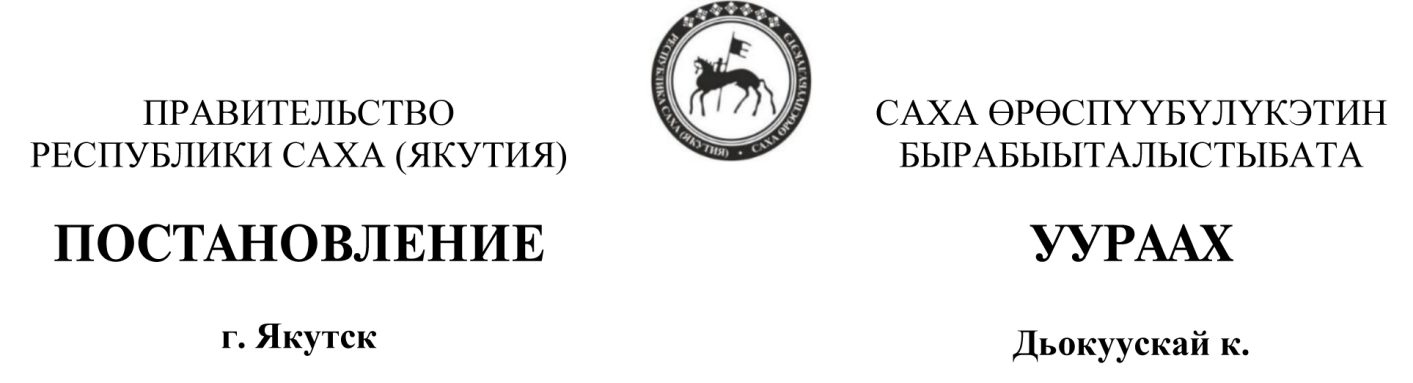 от           №______Об утверждении правил отбора получателей субсидий, предоставляемых из бюджета Республики Саха (Якутия) на развитие комплексной системы обращения с твердыми коммунальными отходамиВ соответствии со статьями 78 и 78.5 Бюджетного кодекса Российской Федерации, федеральным законом от 24 июня 1998 г. № 89-ФЗ «Об отходах производства и потребления», постановлением Правительства Российской Федерации от 25 октября 2023 г. № 1782 «Об утверждении общих требований к нормативным правовым актам, муниципальным правовым актам, регулирующим предоставление из бюджетов субъектов Российской Федерации, местных бюджетов субсидий, в том числе грантов в форме субсидий, юридическим лицам, индивидуальным предпринимателям, а также физическим лицам - производителям товаров, работ, услуг и проведение отборов получателей указанных субсидий, в том числе грантов в форме субсидий», постановлением Правительства Республики Саха (Якутия) от 18 июля 2022 г. № 443 «О государственной программе Республики Саха (Якутия) «Обеспечение качественными жилищно-коммунальными услугами и развитие энергетики Республики Саха (Якутия)» постановляет: Утвердить правила отбора получателей субсидий, предоставляемых из бюджета Республики Саха (Якутия) на развитие комплексной системы обращения с твердыми коммунальными отходами (далее - Правила).Пункты 4.6, 4.7 и 5.3 Правил действуют до 31.12.2024 года.Пункты 1.4, 1.5, 1.7, 3.2, 3.3, 4.3, 4.4, 5.4, 6.14, 6.17, 6.18, 6.19, 6.20, 6.21 и 7.4 Правил вступают в силу с 01.01.2025 года.Контроль исполнения настоящего постановления возложить на Первого заместителя Председателя Правительства Республики Саха (Якутия) Садовникова Д.Д.Настоящее постановление вступает в силу с момента официального опубликования.Опубликовать настоящее постановление в официальных средствах массовой информации. Председатель ПравительстваРеспублики Саха (Якутия)                                                                   К. БЫЧКОВУТВЕРЖДЕНОпостановлением Правительства Республики Саха (Якутия)                                                                                      от_____ 2024 г. № _____Правила отбора получателей субсидий, предоставляемых из бюджета Республики Саха (Якутия) на развитие комплексной системы обращения с твердыми коммунальными отходами1. Общие положения1.1. Настоящий порядок разработан в соответствии со статьями 78 и 78.5 Бюджетного кодекса Российской Федерации, федеральным законом от 24 июня 1998 г. № 89-ФЗ «Об отходах производства и потребления», постановлением Правительства Российской Федерации от 25 октября 2023 г. № 1782 «Об утверждении общих требований к нормативным правовым актам, муниципальным правовым актам, регулирующим предоставление из бюджетов субъектов Российской Федерации, местных бюджетов субсидий, в том числе грантов в форме субсидий, юридическим лицам, индивидуальным предпринимателям, а также физическим лицам - производителям товаров, работ, услуг и проведение отборов получателей указанных субсидий, в том числе грантов в форме субсидий», постановлением Правительства Республики Саха (Якутия) от 18 июля 2022 г. № 443 «О государственной программе Республики Саха (Якутия) «Обеспечение качественными жилищно-коммунальными услугами и развитие энергетики Республики Саха (Якутия)» и устанавливает правила отбора получателей субсидий предоставляемых из бюджета Республики Саха (Якутия) юридическим лицам, индивидуальным предпринимателям - производителям товаров, работ, услуг, направленных на развитие комплексной системы обращения с твердыми коммунальными отходами, и определяют в том числе:а) порядок формирования и размещения объявления о проведении отбора получателей субсидий; б) порядок отмены проведения отбора получателей субсидии;в) требования к участникам отбора получателей субсидий;г) порядок формирования и подачи участниками отбора получателей субсидий предложений (заявок) на участие в отборе получателей субсидий (далее - заявки);д) порядок рассмотрения и оценки заявок, а также определения победителей отбора получателей субсидий;е) порядок взаимодействия Министерства жилищно-коммунального хозяйства и энергетики Республики Саха (Якутия), осуществляющей в соответствии с бюджетным законодательством Российской Федерации полномочия главного распорядителя бюджетных средств, которым предусматриваются бюджетные ассигнования на предоставление субсидий на соответствующий финансовый год (соответствующий финансовый год и плановый период) (далее при совместном упоминании - главный распорядитель бюджетных средств), с победителем (победителями) отбора получателей субсидий по результатам его проведения;1.2. Министерство жилищно-коммунального хозяйства и энергетики Республики Саха (Якутия) (далее — Министерство) осуществляет функции главного распорядителя бюджетных средств, до которого в соответствии с бюджетным законодательством Российской Федерации как получателя бюджетных средств доведены в установленном порядке лимиты бюджетных обязательств бюджетных обязательств на предоставление субсидий на соответствующий финансовый год.1.3. Отбор получателей субсидии на предоставление субсидий проводится Министерством по адресу: Республика Саха (Якутия), г. Якутск, ул. Кирова, 13, 3 этаж, электронная почта: mingkx@sakha.gov.ru.1.4. Отбор получателей субсидии осуществляется в государственной интегрированной информационной системе управления общественными финансами  системе «Электронный бюджет».1.5. Обеспечение доступа к системе "Электронный бюджет", осуществляется с использованием федеральной государственной информационной системы "Единая система идентификации и аутентификации в инфраструктуре, обеспечивающей информационно-технологическое взаимодействие информационных систем, используемых для предоставления государственных и муниципальных услуг в электронной форме" (далее - единая система идентификации и аутентификации) и (или) государственных информационных систем субъектов Российской Федерации, обеспечивающих взаимодействие с единой системой идентификации и аутентификации.1.6. Отбор получателей субсидий осуществляется на конкурентной основе одним из способов, определенных пунктом 3 статьи 78 5 Кодекса.Отбор получателей субсидий способом запроса предложений проводится в случае, когда возможно определить прогнозное количество получателей субсидии, исходя из соответствия участников отбора получателей субсидии категориям и (или) критериям и очередности поступления заявок участников отбора получателей субсидий.Отбор получателей субсидий способом конкурса осуществляется в случае, когда возможно определить прогнозное количество результатов предоставления субсидии, исходя из наилучших условий достижения этих результатов.1.7. Информация о способе отбора получателей субсидий, содержащаяся в приказе Министерства, принимаемом в соответствии с Правилами предоставления субсидий (далее - решение о порядке предоставления субсидии), размещается на едином портале бюджетной системы Российской Федерации в информационно-телекоммуникационной сети «Интернет» (далее - единый портал) в соответствии с порядком размещения такой информации, установленным Министерством финансов Российской Федерации.2. Порядок формирования и размещения объявления2.1. Объявление о проведении отбора получателей субсидии размещается не позднее 1 рабочего дня до начала приема заявлений на едином портале (в случае проведения отбора в государственной интегрированной информационной системе управления общественными финансами «Электронный бюджет» (далее - система «Электронный бюджет») или на ином сайте, на котором обеспечивается проведение отбора получателей субсидии (с размещением указателя страницы сайта на едином портале), а также при необходимости на официальном сайте Министерства в информационно-телекоммуникационной сети «Интернет».В объявлении указываются:а) дата размещения объявления о проведении отбора получателей субсидии;б) срок проведения отбора получателей субсидии, а также при необходимости информация о возможности проведения нескольких этапов отбора получателей субсидии с указанием сроков и порядка их проведения;в) дата начала подачи и окончания приема заявок участников отбора получателей субсидии, при этом дата окончания приема заявок не может быть ранее: 30-го календарного дня, следующего за днем размещения объявления о проведении отбора получателей субсидии, - в случае если получатель субсидии определяется по результатам конкурса;10-го календарного дня, следующего за днем размещения объявления о проведении отбора получателей субсидии, - в случае если получатель субсидии определяется по результатам запроса предложений и отсутствует информация о количестве получателей субсидии, соответствующих категории и (или) критериям отбора получателей субсидии;5-го календарного дня, следующего за днем размещения объявления о проведении отбора получателей субсидии, - в случае если получатель субсидии определяется по результатам запроса предложений и имеется информация о количестве получателей субсидии, соответствующих категории и (или) критериям отбора получателей субсидии;г) наименование, место нахождения, почтовый адрес, адрес электронной почты Министерства;д) результат предоставления субсидии, определенные в соответствии с Порядками предоставления субсидий, а также характеристика результата (при ее установлении);е) доменное имя и (или) указатели страниц государственной информационной системы в сети «Интернет»;ж) требования к участникам отбора получателей субсидии, определенные в соответствии с пунктами 4.1. и 4.2 настоящих правил, которым участник отбора получателей субсидии должен соответствовать на 1-е число месяца, предшествующего месяцу, в котором планируется предоставление субсидии;з) категории и (или) критерии отбора получателей субсидии (в случае если получатели субсидий определяются по результатам запроса предложений);и) категории получателей субсидий и критерии оценки, показатели критериев оценки (при необходимости) (в случае если получатели субсидий определяются по результатам конкурса);к) порядок подачи участниками отбора получателей субсидии заявок и требования, предъявляемые к форме и содержанию заявок;л) порядок отзыва заявок, порядок их возврата, определяющий в том числе основания для возврата заявок, порядок внесения изменений в заявки;м) правила рассмотрения и оценки заявок в соответствии с разделом 6 настоящих правил;н) отсутствие возможности возврата заявок на доработку;о) порядок отклонения заявок, а также информацию об основаниях их отклонения;п) порядок оценки заявок, включающий критерии оценки, показатели критериев оценки (при необходимости), и их весовое значение в общей оценке, необходимую для представления участником отбора получателей субсидии информацию по каждому критерию оценки, показателю критерия оценки (при необходимости), сведения, документы и материалы, подтверждающие такую информацию, минимальный проходной балл, который необходимо набрать по результатам оценки заявок участникам отбора получателей субсидии для признания их победителями отбора получателей субсидии(при необходимости), сроки оценки заявок, а также информацию об участии или неучастии комиссии и экспертов (экспертных организаций) в оценке заявок (в случае проведения конкурса);р) объем распределяемой субсидии в рамках отбора получателей субсидии, порядок расчета размера субсидии, установленный настоящими правилами, правила распределения субсидии по результатам отбора получателей субсидии, которые могут включать максимальный, минимальный размер субсидии, предоставляемой победителю (победителям) отбора получателей субсидии, а также предельное количество победителей отбора получателей субсидии;с) порядок предоставления участникам отбора получателей субсидии разъяснений положений объявления о проведении отбора получателей субсидии, даты начала и окончания срока такого предоставления;т) срок, в течение которого победитель (победители) отбора получателей субсидии должен подписать соглашение;у) условия признания победителя (победителей) отбора получателей субсидии уклонившимся от заключения соглашения;ф) срок размещения результатов отбора получателей субсидии на едином портале (в случае проведения отбора получателей субсидии в системе «Электронный бюджет») или на ином сайте, на котором обеспечивается проведение отбора получателей субсидии(с размещением указателя страницы сайта на едином портале), а также при необходимости на официальном сайте главного распорядителя как получателя бюджетных средств в информационно-телекоммуникационной сети «Интернет», которая не может быть позднее 14-го календарного дня, следующего за днем определения победителя отбора получателей субсидии.2.2. Информация о странице сайта, на котором размещается объявление о проведении отбора получателей субсидии, о его отмене, информация о ходе и результатах отбора получателей субсидии публикуется на едином портале.2.3. Объявление об отборе в государственной информационной системе размещается не ранее информации о субсидии в соответствии с пунктом 1 статьи 78.5 Бюджетного кодекса Российской Федерации.3. Порядок отмены проведения отбора получателей субсидий3.1. Размещение главным распорядителем бюджетных средств объявления об отмене проведения отбора получателей субсидий на едином портале (в случае проведения отбора получателей субсидии в государственной интегрированной информационной системе управления общественными финансами «Электронный бюджет» или на ином сайте допускается не позднее чем за один рабочий день до даты окончания срока подачи заявок участниками отбора получателей субсидий.3.2. Объявление об отмене отбора получателей субсидий формируется в электронной форме посредством заполнения соответствующих экранных форм веб-интерфейса системы «Электронный бюджет», подписывается усиленной квалифицированной электронной подписью руководителя главного распорядителя бюджетных средств (уполномоченного им лица), размещается на едином портале и содержит информацию о причинах отмены отбора получателей субсидий.3.3. Участники отбора получателей субсидий, подавшие заявки, информируются об отмене проведения отбора получателей субсидий в системе «Электронный бюджет».3.4. Отбор получателей субсидий считается отмененным со дня размещения объявления о его отмене на едином портале (в случае проведения отбора получателей субсидии в государственной интегрированной информационной системе управления общественными финансами «Электронный бюджет») или на ином сайте, на котором обеспечивается проведение отбора.3.5. После окончания срока отмены проведения отбора получателей субсидий в соответствии с пунктом 3.1. настоящих Правил и до заключения соглашения с победителем (победителями) отбора получателей субсидий главный распорядитель бюджетных средств может отменить отбор получателей субсидий только в случае возникновения обстоятельств непреодолимой силы в соответствии с пунктом 3 статьи 401 Гражданского кодекса Российской Федерации.4. Требования к участникам отбора получателей субсидии4.1 Требования к участникам отбора получателей субсидии, которым должен соответствовать получатель субсидии на 1-е число месяца, предшествующего месяцу, в котором планируется предоставление субсидии:а) участник отбора получателей субсидии не является иностранным юридическим лицом, в том числе местом регистрации которого является государство или территория, включенные в утвержденный Министерством финансов Российской Федерации перечень государств и территорий, используемых для промежуточного (офшорного) владения активами в Российской Федерации (далее - офшорные компании), а также российским юридическим лицом, в уставном (складочном) капитале которого доля прямого или косвенного (через третьих лиц) участия офшорных компаний в совокупности превышает 25 процентов (если иное не предусмотрено законодательством Российской Федерации). При расчете доли участия офшорных компаний в капитале российских юридических лиц не учитывается прямое и (или) косвенное участие офшорных компаний в капитале публичных акционерных обществ (в том числе со статусом международной компании), акции которых обращаются на организованных торгах в Российской Федерации, а также косвенное участие офшорных компаний в капитале других российских юридических лиц, реализованное через участие в капитале указанных публичных акционерных обществ;б) участник отбора получателей субсидии не находится в перечне организаций и физических лиц, в отношении которых имеются сведения об их причастности к экстремистской деятельности или терроризму;в) участник отбора получателей субсидии не находится в составляемых в рамках реализации полномочий, предусмотренных главой VII Устава ООН, Советом Безопасности ООН или органами, специально созданными решениями Совета Безопасности ООН, перечнях организаций и физических лиц, связанных с террористическими организациями и террористами или с распространением оружия массового уничтожения;г) участник отбора получателей субсидий не должен получать средства из бюджета Республики Саха (Якутия), из которого планируется предоставление субсидии, на основании иных нормативных правовых актов Республики Саха (Якутия), муниципальных правовых актов, решений о порядке предоставления субсидии на цели, установленные решением о порядке предоставления субсидии, в целях определения получателей которой проводится отбор получателей субсидий;д) участник отбора получателей субсидии не является иностранным агентом в соответствии с Федеральным законом «О контроле за деятельностью лиц, находящихся под иностранным влиянием»;е)  участник отбора получателей субсидии, являющийся юридическим лицом, не находится в процессе реорганизации (за исключением реорганизации в форме присоединения к юридическому лицу, являющемуся получателем субсидии, другого юридического лица), ликвидации, в отношении его не введена процедура банкротства, деятельность получателя субсидии не приостановлена в порядке, предусмотренном законодательством Российской Федерации, а участник отбора получателей субсидии, являющийся индивидуальным предпринимателем, не прекратил деятельность в качестве индивидуального предпринимателя.4.2 Главный распорядитель бюджетных средств исходя из достижения результата предоставления субсидии, а также характеристики (характеристик) результата предоставления субсидии (показателей, необходимых для достижения результата предоставления субсидии), в случае их установления в решении о порядке предоставления субсидии, может в решении о порядке предоставления субсидии установить дополнительные требования к участнику отбора получателей субсидий, которым он должен соответствовать на даты рассмотрения заявки и заключения соглашения:а) иные требования к участникам отбора получателей субсидий, не приводящие к ограничению конкуренции, в частности к необоснованному ограничению числа участников отбора получателей субсидий, к которым могут относиться в том числе требования к организационно-правовой форме, условиям осуществляемой деятельности, квалификации (наличие кадрового состава и его квалификация) необходимой для достижения результата предоставления субсидии, производимой (поставляемой) продукции (работам, услугам);б) участник отбора получателей субсидий должен соответствовать установленным федеральными законами и иными нормативными правовыми актами Российской Федерации требованиям (наличие лицензии, аккредитации и др.).4.3. Министерство в целях подтверждения соответствия участника отбора получателей субсидий установленным требованиям не вправе требовать от участника отбора получателей субсидий представления документов и информации при наличии соответствующей информации в государственных информационных системах, доступ к которым у Министерства имеется в рамках межведомственного электронного взаимодействия, за исключением случая, если участник отбора получателей субсидий готов представить указанные документы и информацию главному распорядителю бюджетных средств по собственной инициативе.Проверка участника отбора получателей субсидий на соответствие требованиям, указанным в 4.1 и 4.2 настоящих Правил, осуществляется автоматически в системе «Электронный бюджет» по данным государственных информационных систем, в том числе с использованием единой системы межведомственного электронного взаимодействия (при наличии технической возможности автоматической проверки).4.4. Подтверждение соответствия участника отбора получателей субсидий требованиям, указанным в пункте 4.1 настоящих Правил, в случае отсутствия технической возможности осуществления автоматической проверки в системе «Электронный бюджет» производится путем проставления в электронном виде участником отбора получателей субсидий отметок о соответствии указанным требованиям посредством заполнения соответствующих экранных форм веб-интерфейса системы «Электронный бюджет».4.5. В целях подтверждения соответствия участника отбора получателей субсидий требованиям, указанным в пункте 4.2 настоящих Правил, в объявлении о проведении отбора получателей субсидий главный распорядитель бюджетных средств определяет перечень информации и документов, подтверждающих соответствие участника отбора получателей субсидий каждому требованию, а также требования к таким документам (при установлении таких требований).4.6. В целях проверки соответствия участников отбора получателей субсидии требованиям, указанным в подпунктах г) и е) пункта 4.1 настоящих Правил, Министерство в течение 3 рабочих дней со дня регистрации документов участника отбора получателей субсидии предложения и приложенных документов запрашивает с использованием системы межведомственного информационного взаимодействия и других официальных источников следующие документы:- выписки из территориального органа Федеральной налоговой службы в отношении юридических лиц, индивидуальных предпринимателей из Единого государственного реестра юридических лиц или Единого государственного реестра индивидуальных предпринимателей;- письмо Министерства предпринимательства, торговли и туризма Республики Саха (Якутия) о том, что участник отбора получателей субсидии не получает средства из бюджета Республики Саха (Якутия) на цели, установленные в решении о порядке предоставления субсидии. Министерство в течении 30 календарных дней осуществляет проверку конкретного участника отбора получателей субсидии на соответствие требованиям, установленными пунктами 4.1 и 4.2 настоящих Правил, на основании документов, предусмотренных абзацами 2 и 3 настоящего пункта и пунктом 4.7 настоящих Правил.Ответственность за достоверность сведений, содержащихся в представленных конкретным участником отбора получателей субсидии в соответствии с пунктом 4.7 настоящих Правил документах, несет конкретный участник отбора получателей субсидии.4.7. Перечень документов для представления участником отбора получателей субсидии в течение срока проведения отбора получателей субсидии для подтверждения соответствия требованиям, указанным в пункте 4.1 и 4.2 настоящих Правил:а) справка, о том, что участник отбора получателей субсидии не является иностранным юридическим лицом, в том числе местом регистрации которого является государство или территория, включенные в утвержденный Министерством финансов Российской Федерации перечень государств и территорий, используемых для промежуточного (офшорного) владения активами в Российской Федерации (далее - офшорные компании), а также российским юридическим лицом, в уставном (складочном) капитале которого доля прямого или косвенного (через третьих лиц) участия офшорных компаний в совокупности превышает 25 процентов (если иное не предусмотрено законодательством Российской Федерации). При расчете доли участия офшорных компаний в капитале российских юридических лиц не учитывается прямое и (или) косвенное участие офшорных компаний в капитале публичных акционерных обществ (в том числе со статусом международной компании), акции которых обращаются на организованных торгах в Российской Федерации, а также косвенное участие офшорных компаний в капитале других российских юридических лиц, реализованное через участие в капитале указанных публичных акционерных обществ;б) справка, о том, что участник отбора получателей субсидии не находится в перечне организаций и физических лиц, в отношении которых имеются сведения об их причастности к экстремистской деятельности или терроризму;в) справка, подписанная участником отбора получателей субсидии, о том, что участник отбора получателей субсидии не находится в составляемых в рамках реализации полномочий, предусмотренных главой VII Устава ООН, Советом Безопасности ООН или органами, специально созданными решениями Совета Безопасности ООН, перечнях организаций и физических лиц, связанных с террористическими организациями и террористами или с распространением оружия массового уничтожения;г) справка, подписанная участником отбора получателей субсидии, о том, что участник отбора получателей субсидии не получает средства из бюджета Республики Саха (Якутия), из которого планируется предоставление субсидии в соответствии с настоящим Порядком, на основании иных нормативных правовых актов Республики Саха (Якутия), муниципальных правовых актов на цели, установленные настоящим Порядком;д) справка, подписанная участником отбора получателей субсидии, о том, что участник отбора получателей субсидии не является иностранным агентом в соответствии с Федеральным законом «О контроле за деятельностью лиц, находящихся под иностранным влиянием»;е) справка, подписанная участником отбора получателей субсидии, о том, что участник отбора получателей субсидии, являющийся юридическим лицом, не находится в процессе реорганизации (за исключением реорганизации в форме присоединения к юридическому лицу, являющемуся получателем субсидии, другого юридического лица), ликвидации, в отношении его не введена процедура банкротства, деятельность получателя субсидии не приостановлена в порядке, предусмотренном законодательством Российской Федерации, а участник отбора получателей субсидии, являющийся индивидуальным предпринимателем, не прекратил деятельность в качестве индивидуального предпринимателя;ж) иные документы.5. Порядок формирования и подача заявок5.1 К участию в отборе получателей субсидий допускаются юридические лица, индивидуальные предприниматели, физические лица - производители товаров, работ, услуг, соответствующие требованиям, указанным в объявлении о проведении отбора получателей субсидий. 5.2 Заявка подается в соответствии с требованиями и в сроки, указанные в объявлении о проведении отбора получателей субсидий.Сумма, указанная в заявке, не может превышать размер лимитов бюджетных обязательств на предоставление субсидии на соответствующий финансовый год (соответствующий финансовый год и плановый период), доведенных в установленном порядке до Министерства.5.3 Для участия в отборе получателей субсидии заявитель в электронной форме подает в Министерство заявку по форме согласно приложению к настоящему Правилу и полный пакет документов с последующей досылкой оригинала не позднее 3 рабочего дня со дня окончания приема заявлений.Прилагаемые к заявлению документы должны быть заверены руководителем, прошиты, пронумерованы и скреплены печатью.5.4 Заявки формируются участниками отбора получателей субсидий в электронной форме посредством заполнения соответствующих экранных форм веб-интерфейса системы «Электронный бюджет» и представления в систему «Электронный бюджет» электронных копий документов (документов на бумажном носителе, преобразованных в электронную форму путем сканирования) и материалов, представление которых предусмотрено в объявлении о проведении отбора получателей субсидий.Заявка подписывается усиленной квалифицированной электронной подписью руководителя участника отбора получателей субсидий или уполномоченного им лица (для юридических лиц и индивидуальных предпринимателей);5.5 Ответственность за полноту и достоверность информации и документов, содержащихся в заявке, а также за своевременность их представления несет участник отбора получателей субсидий в соответствии с законодательством Российской Федерации.5.6 Электронные копии документов и материалы, включаемые в заявку, должны иметь распространенные открытые форматы, обеспечивающие возможность просмотра всего документа либо его фрагмента средствами общедоступного программного обеспечения просмотра информации, и не должны быть зашифрованы или защищены средствами, не позволяющими осуществить ознакомление с их содержимым без специальных программных или технологических средств.Фото- и видеоматериалы, включаемые в заявку, должны содержать четкое и контрастное изображение высокого качества.5.7. Датой и временем представления участником отбора получателей субсидий заявки считаются дата и время подписания участником отбора получателей субсидий указанной заявки с присвоением ей регистрационного номера в системе «Электронный бюджет».5.8. Заявка содержит следующие сведения:а) информация и документы об участнике отбора получателей субсидий:- полное и сокращенное наименование участника отбора получателей субсидий (для юридических лиц);- фамилия, имя, отчество (при наличии) индивидуального предпринимателя;- основной государственный регистрационный номер участника отбора получателей субсидий (для юридических лиц и индивидуальных предпринимателей);- идентификационный номер налогоплательщика;- дата постановки на учет в налоговом органе (для индивидуальных предпринимателей);- дата и код причины постановки на учет в налоговом органе (для юридических лиц);- дата государственной регистрации физического лица в качестве индивидуального предпринимателя;- дата и место рождения (для индивидуальных предпринимателей);- страховой номер индивидуального лицевого счета (для индивидуальных предпринимателей);- адрес юридического лица, адрес регистрации (для индивидуальных предпринимателей);- номер контактного телефона, почтовый адрес и адрес электронной почты для направления юридически значимых сообщений;- фамилия, имя, отчество (при наличии) и идентификационный номер налогоплательщика главного бухгалтера (при наличии), фамилии, имена, отчества (при наличии) учредителей, членов коллегиального исполнительного органа, лица, исполняющего функции единоличного исполнительного органа (для юридических лиц);- информация о руководителе юридического лица (фамилия, имя, отчество (при наличии), идентификационный номер налогоплательщика, должность);- перечень основных и дополнительных видов деятельности, которые участник отбора получателей субсидий вправе осуществлять в соответствии с учредительными документами организации (для юридических лиц) или в соответствии со сведениями единого государственного реестра индивидуальных предпринимателей (для индивидуальных предпринимателей);- информация о счетах в соответствии с законодательством Российской Федерации для перечисления субсидии, а также о лице, уполномоченном на подписание соглашения;б) информация и документы, подтверждающие соответствие участника отбора получателей субсидий установленным в объявлении о проведении отбора получателей субсидий требованиям;в) информация и документы, представляемые при проведении отбора получателей субсидий в процессе документооборота:- подтверждение согласия на публикацию (размещение) в информационно-телекоммуникационной сети «Интернет» информации об участнике отбора получателей субсидий, о подаваемой участником отбора получателей субсидий заявке, а также иной информации об участнике отбора получателей субсидий, связанной с соответствующим отбором получателей субсидий и результатом предоставления субсидии;г) информация по каждому указанному в объявлении о проведении отбора получателей субсидии критерию оценки или показателю критерия оценки, сведения, документы и материалы, подтверждающие такую информацию, определенные в объявлении о проведении отбора получателей субсидии в соответствии с подпунктом «п» пункта 2.1. настоящих Правил.5.9. Внесение изменений в заявку или отзыв заявки осуществляется участником отбора получателей субсидии в порядке, аналогичном порядку формирования заявки участником отбора.5.10. При внесении изменений в заявку на этапе рассмотрения заявок не допускается изменение информации и документов по указанным в объявлении о проведении отбора получателей субсидий критериям оценки (показателям критериев оценки), по которым участнику отбора присваивается итоговое количество баллов.6. Порядок рассмотрения и оценки заявок6.1. Министерство проводит рассмотрение заявок на предмет их соответствия требованиям,установленными пунктами 4.1 и 4.2 настоящих Правил в соответствии с разделом 4 и настоящим разделом настоящих Правил;6.2. В случае несоответствия участником отбора получателей субсидии требованиям, установленными пунктами 4.1 и 4.2 настоящих Правил, Министерство отклоняет заявку с указанием причины отклонения, в том числе:несоответствие участника отбора получателей субсидии требованиям, установленным в соответствии с пунктами 4.1. и 4.2 настоящих Правил;непредставление (представление не в полном объеме) документов, указанных в объявлении о проведении отбора получателей субсидии, предусмотренных настоящими Правилами;несоответствие представленных участником отбора получателей субсидии заявки и (или) документов требованиям, установленным в объявлении о проведении отбора получателей субсидии, предусмотренных настоящими Правилами;недостоверность информации, содержащейся в документах, представленных участником отбора получателей субсидии в целях подтверждения соответствия установленным настоящими Правилами требованиям;подачу участником отбора получателей субсидии заявки после даты и (или) времени, определенных для подачи заявок;6.3. Отбор получателей субсидии признается несостоявшимся в следующих случаях:а) по окончании срока подачи заявок не подано ни одной заявки;б) по результатам рассмотрения заявок отклонены все заявки;6.4. В случае если получатель субсидии определяется по результатам запроса предложений, ранжирование поступивших заявок осуществляется исходя из соответствия участников отбора получателей субсидий категориям и (или) критериям и очередности их поступления.6.5. В целях оценки заявок в случае отбора получателей субсидий, проводимого способом конкурса, используются качественные и (или) стоимостные критерии, которые должны быть объективными и точно сформулированными, без возможности их двоякого толкования. Не допускается использование критериев, не указанных в объявлении о проведении отбора получателей субсидий, а также критериев, приводящих к получению необоснованных преимуществ отдельными участниками отбора получателей субсидий.6.6. Состав критериев, используемых для оценки заявок, в случае отбора получателей субсидий, проводимого способом конкурса, определяется главным распорядителем бюджетных средств исходя из обеспечения участником отбора получателей субсидий наилучших условий достижения результатов предоставления субсидий, а также характеристики (характеристик) результата предоставления субсидии (показателей, необходимых для достижения результата предоставления субсидии) в случае их установления в решении о порядке предоставления субсидии.6.7. В случае если для оценки заявок при проведении отбора получателей субсидий способом конкурса применяются стоимостные критерии, такие критерии могут определять в том числе:соотношение размера субсидии, запрашиваемой для достижения результатов предоставления субсидии, и размера заемных и (или) собственных средств, планируемых к привлечению для достижения указанных результатов;размер запрашиваемой субсидии для достижения результатов ее предоставления.6.8. Качественные критерии, применяемые в целях оценки заявок, при проведении отбора получателей субсидий способом конкурса могут определять в том числе:наличие у участника отбора получателей субсидий опыта, необходимого для достижения результатов предоставления субсидии;наличие у участника отбора получателей субсидий кадрового состава, необходимого для достижения результатов предоставления субсидии;наличие у участника отбора получателей субсидий материально-технической базы, необходимой для достижения результатов предоставления субсидии;иные показатели, характеризующие условия осуществления деятельности.6.9. По каждому из критериев, определяемых в соответствии с пунктами 6.6 - 6.8 настоящих Правил, устанавливается система балльной оценки - значения показателей или условия, необходимые для получения определенного количества баллов, а также уровень значимости таких показателей или условий при оценке по критерию.Итоговые оценочные баллы по каждому участнику Конкурса определяются как сумма оценочных баллов по каждому критерию:О = О1 + О2 + О3 +... где:О - итоговые оценочные баллы;О1 - оценочные баллы по критерию № 1;О2 - оценочные баллы по критерию № 2;О3 - оценочные баллы по критерию № 3;...6.10. В зависимости от набранных итоговых оценочных баллов к участникам отбора получателей субсидии присваиваются порядковые номера в ранжированном ряду, выстроенном по убыванию. В случае если участникам отбора получателей субсидии присвоены равные итоговые оценочные баллы преимущество у участника отбора получателей субсидии, заявка которого зарегистрирована раньше по дате и времени поступления. Участнику отбора получателей субсидии, получившему наибольшее количество итоговых оценочных баллов и заявка которого зарегистрирована раньше по дате и времени поступления присваивается первый порядковый номер.6.11. В целях определения получателей субсидии в Министерстве приказом создается комиссия в составе не менее пяти человек (далее - Комиссия) и утверждается порядок ее работы. Комиссия в течение 5 (пяти) рабочих дней со дня окончания приема заявлений рассматривает заявления и приложенные документы на соответствие установленным в объявлении требованиям и критериям согласно настоящему Порядку. Оценка заявлений осуществляется комиссией в течение 1 (одного) рабочего дня со дня окончания рассмотрения заявок и приложенных документов.Заседание Комиссии считается правомочным для принятия решений, если на нем присутствуют не менее половины ее членов. Возглавляет Комиссию ее председатель. В отсутствие председателя Комиссии его обязанности исполняет заместитель председателя Комиссии.6.12. Не позднее одного рабочего дня, следующего за днем окончания срока подачи заявок, установленного в объявлении о проведении отбора получателей субсидии, в системе «Электронный бюджет» открывается доступ Министерству, а также комиссии к поданным участниками отбора получателей субсидии заявкам для их рассмотрения и оценки.6.13. Комиссия не позднее одного рабочего дня, следующего за днем вскрытия заявок, установленного в объявлении о проведении отбора получателей субсидии, подписывает протокол вскрытия заявок, содержащий следующую информацию о поступивших для участия в отборе получателей субсидии заявках:а) регистрационный номер заявки;б) дата и время поступления заявки;в) полное наименование участника отбора получателей субсидии (для юридических лиц) или фамилия, имя, отчество (при наличии) (для индивидуальных предпринимателей);г) адрес юридического лица, адрес регистрации (для индивидуальных предпринимателей);д) запрашиваемый участником отбора получателей субсидии размер субсидии.6.14. Протокол вскрытия заявок формируется на едином портале автоматически и подписывается усиленной квалифицированной электронной подписью  председателя комиссии (исполняющего обязанности председателя) в системе «Электронный бюджет», а также размещается на едином портале не позднее 1-го рабочего дня, следующего за днем его подписания. 6.15. Заявка признается надлежащей, если она соответствует требованиям, указанным в объявлении о проведении отбора получателей субсидий, и при отсутствии оснований для отклонения заявки.Решения о соответствии заявки требованиям, указанным в объявлении о проведении отбора получателей субсидии, принимаются Комиссией, на даты получения результатов проверки представленных участником отбора получателей субсидий информации и документов, поданных в составе заявки.6.16. По результатам рассмотрения заявок не позднее 1 рабочего дня со дня окончания срока рассмотрения заявок подготавливается протокол рассмотрения заявок, включающий информацию о количестве поступивших и рассмотренных заявок, а также информацию по каждому участнику отбора получателей субсидий о признании его заявки надлежащей или об отклонении его заявки с указанием оснований для отклонения. 6.17. Протокол рассмотрения заявок формируется автоматически  на едином портале на основании результатов рассмотрения заявок и подписывается усиленной квалифицированной электронной подписью  председателя комиссии (исполняющего обязанности председателя) в системе «Электронный бюджет», а также  размещается на едином портале не позднее 1-го рабочего дня, следующего за днем его подписания.6.18. В случае если в целях полного, всестороннего и объективного рассмотрения или рассмотрения и оценки заявки необходимо получение информации и документов от участника отбора получателей субсидии для разъяснений по представленным им документам и информации, Министерством осуществляется запрос у участника отбора получателей субсидии разъяснения в отношении документов и информации с использованием системы «Электронный бюджет», направляемый при необходимости в равной мере всем участникам отбора получателей субсидий. 6.19. В запросе, указанном в пункте 6.18. настоящих Правил, Министерство устанавливает срок представления участником отбора получателей субсидии разъяснения в отношении документов и информации, который должен составлять не менее 2 рабочих дней со дня, следующего за днем размещения соответствующего запроса. 6.20. Участник отбора получателей субсидий формирует и представляет в систему «Электронный бюджет» информацию и документы, запрашиваемые в соответствии с пунктом 6.18. настоящего порядка в сроки, установленные соответствующим запросом с учетом положений пункта 6.19 настоящего порядка.6.21. В случае если участник отбора получателей субсидии в ответ на запрос, указанный в пункте 6.18 настоящего порядка, не представил запрашиваемые документы и информацию в срок, установленный соответствующим запросом с учетом положений пункта 6.19 настоящего порядка, информация об этом включается в протокол рассмотрения заявок, предусмотренный пунктом 6.19. настоящего порядка.6.22. Состав и порядок работы комиссии утверждаются приказом Министерства.Определение победителя отбора получателей субсидии7.1. Победителями отбора получателей субсидий признаются участники отбора получателей субсидии, включенные в рейтинг, сформированный Министерством по результатам ранжирования поступивших заявок в соответствии с пунктами  до достижения предельного количества победителей отбора получателей субсидий, указанного в объявлении о проведении отбора получателей субсидий (в случае его установления), и в пределах объема распределяемой субсидии, указанного в объявлении о проведении отбора получателей субсидий в соответствии с пунктом 2.1. настоящего порядка.7.2. В целях завершения отбора получателей субсидий и определения победителей отбора получателей субсидий формируется протокол подведения итогов отбора получателей субсидий, включающий информацию о количестве набранных участником отбора  баллов по каждому критерию оценки, об общем количестве набранных баллов по результатам оценки заявок или единственной заявки (в случае если объявлением о проведении отбора получателей субсидий предусмотрена оценка заявок), о победителях отбора получателей субсидий с указанием размера субсидии, предусмотренной им для предоставления, об отклонении заявок с указанием оснований для их отклонения, которая размещается на официальном сайте Министерства в сети «Интернет» не позднее 5-го рабочего дня. 7.3. Субсидия распределяется между участниками отбора получателей субсидии, включенными в рейтинг, указанный в пункте 7.1. настоящих правил,  в соответствии  с порядком расчета размера субсидии, установленным решением о порядке предоставления субсидии.7.4. Протокол подведения итогов отбора получателей субсидий формируется на едином портале автоматически на основании результатов определения победителей отбора получателей субсидий и подписывается усиленной квалифицированной электронной подписью председателя комиссии (исполняющего обязанности председателя) в системе «Электронный бюджет» и размещается на едином портале не позднее рабочего дня, следующего за днем его подписания, а также на официальном сайте Министерства в сети «Интернет» не позднее 5-го рабочего дня. Приложение   к Правилам отбора получателей субсидий, предоставляемых из бюджета Республики Саха (Якутия) на развитие комплексной системы обращения с твердыми коммунальными отходами, утвержденному постановлением ПравительстваРеспублики Саха (Якутия) _____________ № ______________  Министру жилищно-коммунального                                                   хозяйства и энергетики                                                 Республики Саха (Якутия)                                        __________________________ Ф.И.О.                                        от ______________________________                                        _________________________________                                           (наименование организации)                                        _________________________________                                         (Ф.И.О. генерального директора                                                   организации)Заявление (заявка) о предоставлении субсидии     Прошу предоставить субсидию ________________________________________                                          (наименование субсидии)за период ________________________________________________________________________________________________________________________________________(наименование организации)в размере __________________________________ (__________________) рублей.Банковские реквизиты ____________________________________________________ОГРН ____________________________________________________________________ИНН/КПП_________________________________________________________________Расчетный счет __________________________________________________________Наименование банка ______________________________________________________БИК ____________________________________________________________________Корреспондентский счет __________________________________________________Руководитель _________________ __________________________________________                 (подпись)               (расшифровка подписи)Главный бухгалтер _________________ _____________________________________                       (подпись)            (расшифровка подписи)М.П."__" ___________ 20__ г.